     Утверждено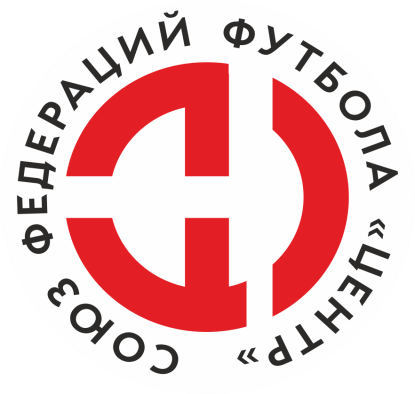      Решением совета  СФФ «Центр» от «___» __________2021г.          Президент      Межрегиональной ассоциацией общественных объединений              «Союз федераций футбола «Центр»                          _________________ Р.Р. ШохРЕГЛАМЕНТВСЕРОССИЙСКИХ СОРЕВНОВАНИЙ ПО МИНИ-ФУТБОЛУ (ФУТЗАЛУ) СРЕДИ МАЛЬЧИКОВ/ДЕВОЧЕК ДО 12 ЛЕТ СЕЗОНА 2021/2022 гг.ЗОНА СФФ «ЦЕНТР»ПЕРВЕНСТВО ЦЕНТРАЛЬНОГО ФЕДЕРАЛЬНОГО ОКРУГА И ЮЖНОГО ФЕДЕРАЛЬНОГО ОКРУГАВоронеж, 2021гПолное и сокращенное наименование организаций и органов.Интерпретация терминовОБЩЕЕ ПОЛОЖЕНИЕДанный Регламент определяет порядок проведения соревнований среди команд  мальчиков/девочек до 12 лет.Всероссийские соревнования проводится во исполнение распоряжения Правительства Российской Федерации от 24 ноября 2015 года «2390-р «Об утверждении перечня официальных физкультурных мероприятий и спортивных мероприятий, подлежащих обязательному ежегодному включению в Единый календарный план межрегиональных, всероссийских и международных физкультурных мероприятий и спортивных мероприятий».В соответствии с регламентом Минспорта Российской федерации и главного государственного санитарного врача Российской федерации  от 31.07.2020 года (далее – Регламент) по организации и проведению официальных физкультурных и спортивных мероприятий на территории Российской федерации в условиях сохранения рисков распространения COVID-19, действующих требований Управления Роспотребнадзора по Воронежской области с целью массового привлечения населения к систематическим занятиям физической культурой и спортом.1.  ЦЕЛИ И ЗАДАЧИ1.1. Соревнования проводятся с целью популяризации и развития футбола в Российской Федерации.определения победителей и призеров Соревнования;определение мест команд в итоговой турнирной таблице Соревнования.1.2. Соревнования направлены на решение следующих задач:популяризации и дальнейшего развития мини-футбола в Российской Федерации;пропаганды здорового образа жизни;повышения уровня спортивного мастерства футболистов;подготовки и успешного выступления сборных команд страны в официальных международных соревнованиях;подготовки резервов для профессиональных мини-футбольных клубов и сборных команд России и организации воспитательной работы среди молодежи.2. ОРГАНИЗАТОРЫ СОРЕВНОВАНИЙ2.1.Организацию и контроль за проведением Чемпионата осуществляет РФС в соответствии с Федеральным законом от 4 декабря 2007 года №329 «О физической культуре и спорте в РФ».2.2.Проведение Соревнований, оперативное управление Соревнований, контроль за организацией и проведением Матчей осуществляет АМФР в соответствии с постановлением Исполкома РФС №191/4 от 15 ноября 2019 года.2.3.Непосредственное руководство и оперативное управление Соревнованием на местах осуществляют соответствующие органы исполнительной власти субъектов Российской Федерации в области физической культуры и спорта, СФФ «Центр» и региональные федерации.2.4.Общее руководство подготовкой и проведением I, II этапов Соревнований осуществляют РФС, АМФР, МРО РФС, РО АМФР, РОО «МФФ», ОО «РСФФ С-П», РОО «ФФМО» и органы исполнительной власти субъектов Российской Федерации в области физической культуры и спорта.2.6. Соответствующие органы исполнительной власти субъектов Российской Федерации в области физической культуры и спорта, СФФ «Центр» и региональные федерации, отвечает за внесение структуры Соревнований в «РФС. Цифровая платформа». 2.7.Полномочия Минспорта России по организации и проведению Соревнований в соответствии с государственным заданием на оказание государственных услуг (выполнение работ) на текущий календарный год осуществляются ФГБУ «Федеральный центр подготовки спортивного резерва».2.8.Непосредственное проведение этапов Соревнований осуществляют органы исполнительной власти субъектов Российской Федерации в области физической культуры и спорта, органы исполнительной власти субъектов Российской Федерации, осуществляющие управление в сфере образования, региональные федерации футбола (региональные ассоциации мини-футбола), на территории которых проводятся Соревнования и Главные судейские коллегии (далее – ГСК). ГСК - II этапа соревнований в зоне №8 СФФ «Центр»:  Главный судья соревнований: Линкин Алексей Юрьевич – тел:8951-552-46-86; Главный секретарь: Плохих Алексей Юрьевич – тел . 8920-216-13-21.3. УЧАСТНИКИ СОРЕВНОВАНИЙ3.1.Все участники Соревнований, должны быть зарегистрированы в установленном порядке и иметь паспорт футболиста, ведение и оформление которого осуществляется согласно требованиям «Положения РФС о паспортизации футболистов». Команды обязаны внести всех участников соревнований, в том числе официальных представителей команды в «РФС. Цифровая платформа». Игроки одной команды должны быть занесены в «РФС. Цифровая платформа» за соответствующую команду, как учащиеся соответствующих ДЮСШ, СДЮШОР по футболу (мини-футболу) или как футболисты, проходящие подготовку в соответствующих  командах мини-футбольных клубов Суперлиги и Высшей лиги Ассоциации мини-футбола России, футбольных клубов ФНЛ, РПЛ. В случае отсутствия игрока в «РФС. Цифровая платформа» за соответствующую команду или отсутствие у игрока номера – идентификатора, то данный игрок к участию в соревнованиях не допускается.3.2.Участие игроков зарегистрированных в «РФС. Цифровая платформа», как учащиеся общеобразовательных организаций в Соревнованиях запрещено.3.3.Допускается участие в Соревнованиях футболистов иностранного государства при предъявлении документов, подтверждающих получение вида на жительство в Российской Федерации.3.4.Разрешается участие в соревнованиях детей работников дипломатических миссий и консульств при предъявлении соответствующих документов.3.5. Все лица, (за исключением лиц, не достигших 18 лет) участвующие в соревнованиях  (организаторы, судьи, тренерский состав, врач, охранник  и т.д.) должны иметь сертификат о вакцинации COVID-19 или медицинские противопоказания к вакцинации и (или) о перенесенном заболевании, вызванном новой коронавирусной инфекцией, либо QR-код на электронном или бумажном носителе, подтверждающий вакцинацию против новой коронавирусной инфекции (COVID-19), либо перенесение новой коронавирусной инфекции  при условии, что с даты выздоровления прошло не более 6 календарных месяцев, или отрицательный результат ПЦР теста, проведенного не позднее чем за 48 часов с момента исследования, или действующей справки о наличии медицинских противопоказаний к вакцинации против новой коронавирусной инфекции (COVID-19).4.  СИСТЕМА ПРОВКДЕНИЯ СОРЕВНОВАНИЙ4.1.Место и сроки проведенияСоревнования проводится в городах Российской Федерации по назначению. По  возрастным группам:мальчики/девочки до 12 лет; (2010-2011 гг. р.)4.2. Соревнования проводится в три этапа:4.2.1. I этап – предварительные соревнования. Проводятся в период с 01 ноября по 15 декабря 2021 года на территории МРО РФС. Конкретные сроки и места проведения соревнований определяются Межрегиональными объединениями Российского футбольного союза, региональной Федерацией футбола, региональной Ассоциацией мини-футбола по согласованию с соответствующим органом исполнительной власти субъекта РФ в сфере физической культуры и спорта с обязательным уведомлением АМФР не позднее, чем за 30 (тридцать) календарных дней до даты начала игр I этапа. 4.2.2. II этап – финалы федеральных округов РФ (принимают участие победители I этапа), Первенства г. Москвы, Московской области и г. Санкт-Петербурга. Соревнования проводятся МРО РФС и РО АМФР, РОО «МФФ», ОО «РСФФ С-П», РОО «ФФМО», по следующим зонам:Южный, Северо-Кавказский федеральный округ (МОО «СФФЮ и СКФО»);Приволжский федеральный округ (МФС «Приволжье»);Уральский, Сибирский, Приволжский федеральный округ (МОО «СФФУ и ЗС»);Сибирский, Дальневосточный федеральный округ (СФФ «Сибирь»); Дальневосточный федеральный округ (МОО «ДФС»); г. Москва (РОО «МФФ»);г. Санкт-Петербург (ОО «РСФФ С-П»);Центральный, Южный федеральный округ (СФФ «Центр»); Северо-Западный федеральный округ (МРО «Северо-Запад»); Московская область (РОО «ФФМО»).Место и сроки проведения II этап в зоне №8 СФФ «Центр»  проводится в период с 10 января  по 27 февраля 2022 года, Воронежская  область,  Новоусманский район, п. Отрадное, ул. 50 лет Октября 41а., ФОК «Молодежный». Уведомление о месте и сроках проведения II этапа должно поступить в АМФР не позднее, чем за 45 (сорок пять) календарных дней до даты начала игр этапа.4.2.3. III этап – финал. В играх III этапа принимают участие команды-победители II этапа.4.3.Система и условия проведения  II этапа Соревнований определяются СФФ «Центр» по согласованию с соответствующими органами исполнительной власти субъектов РФ в области физической культуры и спорта с обязательным уведомлением АМФР не позднее, чем за 30 (тридцать) календарных дней до даты начала игр Соревнований.4.4. В зависимости от числа участвующих команд ГСК определяет систему соревнований и утверждает Календарь игр, если иное не закреплено в соответствующем Регламенте, с последующим уведомлением АМФР.4.5. Соревнования проводятся в соответствии с правилами вида спорта «футбол» Продолжительность матча – два тайма по 15 минут «астрономического» времени.5. УСЛОВИЯ ПОДВЕДЕНИЯ ИТОГОВ5.1. Места команд в Соревнованиях определяются по наибольшей сумме набранных очков, которые начисляются следующим образом:за победу – 3 очка;за ничью – 1 очко;за поражение – 0 очков.5.2.  В случае равенства набранных очков у двух или более команд преимущество получает команда, имеющая: – лучший результат в играх между собой (количество очков, далее количество побед, разность забитых и пропущенных мячей, большее количество забитых мячей); – наибольшее количество побед во всех играх; – лучшую разность забитых и пропущенных мячей во всех играх; – наибольшее количество забитых мячей во всех играх; – наименьшее количество очков, начисляемых футболистам и официальным лицам команд за нарушение (желтая карточка – 1 очко, красная карточка – 3 очка); – по жребию.6. СТРАХОВАНИЕ УЧАСТНИКОВ6.1. Спортивные соревнования проводятся на объектах спорта, включенных в Всероссийский реестр объектов спорта, в соответствии с пунктом 5 статьи 37.1 Федерального закона от 4 декабря 2007 года N 329-ФЗ «О физической культуре и спорте в Российской Федерации», отвечающих требованиям Правил обеспечения безопасности при проведении официальных спортивных соревнований, а также требованиям правил по виду спорта «футбол». 6.2.Участие в спортивных соревнованиях осуществляется только при наличии полиса страхования жизни и здоровья от несчастных случаев, который представляется в мандатную комиссию на каждого участника Соревнований. Страхование участников Соревнований может производиться как за счет бюджетных средств субъектов Российской Федерации, так и внебюджетных средств в соответствии с законодательством Российской Федерации. 6.3.Игроки команд - участниц Соревнований должны иметь полис страхования от несчастных случаев (травматизма) на финальных соревнованиях III этапа на страховую сумму на каждого футболиста – не менее 100 000 (ста тысяч) рублей.6.4. Участие в Соревнованиях допускается при наличии оригинала Договора о страховании жизни и здоровья от несчастных случаев, которые предоставляются в мандатную комиссию на каждого участника Соревнования. Страхование может производиться как за счет бюджетных, так и внебюджетных средств, в рамках действующего законодательства Российской Федерации и субъектов Российской Федерации.6.5.Оказание скорой медицинской помощи и допуск участников к соревнованиям осуществляется в соответствии с приказом Министерства здравоохранения Российской Федерации от 23.10.2020 № 1144н «О Порядке организации оказания медицинской помощи лицам, занимающимся физической культурой и спортом (в том числе при подготовке и проведении физкультурных мероприятий и спортивных мероприятий), включая порядок медицинского осмотра лиц, желающих пройти спортивную подготовку, заниматься физической культурой и спортом в организациях и (или) выполнить нормативы испытаний (тестов) Всероссийского физкультурно-спортивного комплекса «Готов к труду и обороне».6.6.Основанием для допуска спортсмена к спортивным соревнованиям по медицинским заключениям является заявка с отметкой «Допущен» напротив каждой фамилии спортсмена с подписью врача по лечебной физкультуре или врача по спортивной медицине и заверенной личной печатью, при наличии подписи с расшифровкой ФИО врача в конце заявки, заверенной печатью допустившей спортсмена медицинской организации, имеющей лицензию на осуществление медицинской деятельности, перечень работ и услуг, который включает лечебную физкультуру и спортивную медицину (возможна медицинская справка о допуске к соревнованиям, подписанная врачом по лечебной физкультуре или врачом по спортивной медицине и заверенная печатью медицинской организации, отвечающей вышеуказанным требованиям).7. НАГРАЖДЕНИЕ7.1.Команда, занявшая 1 место, награждается призом и дипломом, а игроки и тренеры – дипломами и медалями. Команды, занявшие 2 и 3 места, награждаются призом и дипломами, а игроки и тренеры – дипломами и медалями соответствующих степеней (согласно – Приложения  №3).  7.2.Пять лучших игроков  Соревнований награждаются памятными призами МА ОО СФФ «Центр»  (согласно – Приложения  №3). 7.3.Общее количество награждаемых лиц в каждой команде не более 25 человек.7.4.Победители соревнований по каждому возрасту могут принять участие в финальных соревнованиях Первенство России.8. УСЛОВИЯ ФИНАНСИОВАНИЯ8.1.МАОО СФФ «Центр» осуществляет финансирование организации и проведения Мероприятия, согласно утвержденной  смете расходов, по следующим статьям: оплата аренды спортсооружения;оплата услуг медицинского персонала (согласно – Приложения  №1);приобретение наградной атрибутики и сувенирной продукции;оплата проезда судей, представителей ГСК к месту проведения Мероприятия  и обратно;оплата работы судей и представителей ГСК (согласно – Приложения  №1);прочие расходы, необходимые для организации и проведения Мероприятия.8.2.Расходы по командированию команд (проезд, суточные в пути, проживание, питание, лабораторного обследования на COVID-19  проведенных методом полимеразной цепной реакции) несут командирующие организации, представляющие команды в соревнованиях, согласно существующим законам, актам и другим нормативным документам.8.3.Командирующие организации, представляющие команды участвующие в соревнованиях, обязаны перечислить 12000 (двенадцать тысяч) рублей на реквизиты:ИНН 3666059034, КПП 366601001, р/сч 40703810913400103203 БИК 042007681, к/счет 30101810600000000681Центрально-Черноземный банк ПАО Сбербанк России г. Воронеж МАОО СФФ «Центр»Телефон бухгалтерии: 8 (473) 252-57-32 В платёжном поручении в графе «Назначение платежа» указать: «Вступительный взнос на проведение зонального этапа Всероссийских соревнований по мини-футболу (футзалу) среди команд мальчиков/девочек до « » лет  в сезоне 2021-2022 гг. за команду «__________________________».9. ЗАЯВКИ НА УЧАСТИЕ9.1.Заявки составляются поименно на официальных бланках АМФР. Заполненные бланки для участия в Первенстве и необходимые документы поступают в ГСК перед началом игр Соревнований.9.2.Подача заявок на регистрацию от имени команды разрешается только руководителю (тренеру) команды.9.3.Руководители команд несут полную ответственность за правильность оформления заявочной документации.9.4. На II этапе Соревнований в заявочный лист разрешается вносить данные не более 25 футболистов, а также 3 представителя (включая врача). Заявочный лист предоставляется в трех экземплярах: один экземпляр остается у руководителя команды, один экземпляр остается у региональной федерации, один экземпляр предоставляется в АМФР. Все игроки, внесенные в заявку команды на II этап, должны быть зарегистрированы в «РФС. Цифровая платформа» к моменту начала проведения II этапа. Игроки, не зарегистрированные в «РФС. Цифровая платформа» в установленный срок за соответствующую команду не допускаются к III этапу Соревнований. 9.5. В заявочный лист команды в каждой возрастной группе могут быть включены участники младшего возраста (не более чем на 1 год).9.6.Заявочные листы подписываются председателем региональной федерации футбола (региональной ассоциации мини-футбола), руководителем команды, врачом врачебно-физкультурного диспансера и заверяются соответствующими печатями.9.7. К заявке в отпечатанном виде прилагаются следующие документы:копии документов, удостоверяющих личность всех членов делегации (общегражданский паспорт или свидетельство о рождении), заверенные печатью Межрегионального объединения Российского футбольного союза или региональной Федерации футбола (региональной ассоциации мини-футбола) командирующей организации;оригинал договора страхования (от травматизма) на спортсменов;анкета участника (Приложение № 3);распечатанный паспорт футболиста, заверенный федерацией футбола, к которой относится команда;оригинал или копия тренерской лицензии категории «С», заверенная печатью школы. В случае отсутствия данной лицензии, тренер не допускается к участию в соревнованиях. 9.8. Допуск к матчу осуществляется на основании заявочного листа команды, распечатанного паспорта футболиста, анкеты участника и оригинала документа, удостоверяющего личность (паспорт или свидетельство о рождении).9.9. В протокол каждого матча на всех этапах разрешается включать не более 14 футболистов.9.10. Отзаявка футболистов или иных участников Соревнований (исключение из заявочного листа) осуществляется на основании официального письма, подписанного руководителем команды.  9.11.Разрешается дозаявить одного вратаря только в том случае, если вратарь из действующей заявки получил травму. Получение травмы вратарем необходимо подтвердить наличием медицинского заключения.10. СУДЕЙСТВО МАТЧЕЙ10.1. К обслуживанию матчей Всероссийских соревнований допускаются судьи, рекомендованные МАОО СФФ «Центр». Список судей по мини-футболу, утвержденный МАОО СФФ «Центр», вносится в общий Реестр судей по футболу (раздел мини-футбол) РФС.10.2. По окончания матча судейская бригада матча обязана в течение одного часа оформить протокол. Эта обязанность распространяется и на представителей команд, наделенных правом подписывать протокол. Подписывать протокол могут только главный (старший) тренер, начальник команды или Официальное лицо Клуба.Если при проведении матча имели место предупреждения, удаления или травмы футболистов, а также нарушения порядка в зале, судья обязан внести исчерпывающую запись об этом в протокол до его подписания представителями команд.10.3. Обо всех инцидентах (в том числе о случаях оказания прямого или косвенного воздействия на судей), произошедших до, во время или по окончании матча, а также в судейской комнате или на пути следования судейской бригады, судья и его помощники обязаны проинформировать главного судью и направить рапорт в КДК МА ОО СФФ «Центр».10.4. Судья несет ответственность за правильность оформления протокола матча, включая его подписание полномочными представителями обеих команд. Если судья не внес в протокол случаи предупреждений, удалений или травм футболистов, имевших место в матче и подтвержденных врачами команд, а также случаи нарушения порядка на стадионе, он отстраняется от обслуживания матчей Всероссийских соревнований в соответствии с «Дисциплинарным кодексом арбитра».10.5. Протокол матча заполняется только судьей матча. Представители команд, главные (старшие) тренеры команд или лица, наделенные соответствующим правом и указанные в протоколе матча, обязаны ознакомиться с протоколом и подписать его.11. ОТВЕТСТВЕННОСТЬ КОМАНД11.1.Футболисты, руководители клубов, принимающие участие в Соревнованиях, обязаны выполнять все требования настоящего Регламента, проявляя при этом высокую дисциплину, организованность, уважение по отношению друг к другу и зрителям, в соответствии с правилами «Fair play». Руководители клубов, команд несут ответственность за поведение футболистов своей команды и не имеют права вмешиваться в действия судей матча.11.2.Руководители команд несут персональную ответственность за поведение футболистов своей Команды и не имеют права вмешиваться в действия судейской бригады.11.3. Команды несут ответственность за:-	соблюдение российского законодательства в вопросах осуществления трудовой деятельности в Российской Федерации и основополагающих документов ФИФА, УЕФА, РФС, МА ОО СФФ «Центр» и АМФР;-	неисполнение или ненадлежащее исполнение своих обязанностей, установленных настоящим Регламентом;-	поведение своих зрителей (болельщиков команды), официальных лиц команды, футболистов команды, а также любого другого лица, выполняющего определённую миссию на каком-либо матче от имени команды – в соответствии с Дисциплинарным регламентом РФС и настоящим Регламентом.11.4. Своим включением в заявочный лист клубы на соревнование футболисты и Официальные лица Учреждений подтверждают свою обязанность строго соблюдать регламентирующие документы МА ОО СФФ «Центр», АМФР, РФС, УЕФА, ФИФА, а также исполнять решения Оргкомитета соревнования, АМФР, РФС, УЕФА, ФИФА и их органов.12. ПРОТЕСТЫ12.1. Команды имеют право подачи протеста в ГСК,КДК МАОО СФФ «Центр». Представитель команды, подающего протест, обязан немедленно после окончания матча предупредить Инспектора и представителя Команды-соперника о подаче протеста. Заявление о подаче протеста фиксируется в протоколе матча. Протест должен быть мотивирован и в письменном виде в течение 24 часов направлен в Оргкомитет Соревнования.12.2. Протест может быть подан на факты (действия или бездействия), связанные с несоблюдением Правил игры или нарушающие положения Регламента в части проведения матча и	должен быть отражён в соответствующей графе в протоколе матча.12.3.При подаче протеста команда уплачивает целевой взнос в размере 10000 (десять тысяч) рублей. Целевые взносы на рассмотрение протеста направляются на расчётный счёт МА ОО СФФ «Центр».12.4. Не принимаются к рассмотрению протесты:-	несвоевременно поданные;-	незафиксированные в протоколе матча;-	на качество судейства.12.5. Протест рассматривается ГСК, КДК МАОО СФФ «Центр». Порядок подачи и рассмотрения протеста регулируется Дисциплинарным регламентом.          12.6. Не принимаются к рассмотрению протесты команды, которые не были вписаны в протокол матча.13. ОРГАНИЗАЦИЯ ОБЕСПЕЧЕНИЯ БЕЗОПАСНОСТИ ПРИ ПРОВЕДЕНИИ МАТЧЕЙ13.1. Организация общественного порядка и общественной безопасности осуществляется с соответствии с требованиями, установленными Федеральным законом от 4 декабря 2007 г. N329-ФЗ «О физической культуре и спорте в Российской Федерации» и Постановлением Правительства РФ от 18 апреля 2014 г. N353 «Об утверждении Правил обеспечения безопасности при проведении официальных спортивных соревнований», а также требованиями других федеральных законов и иных нормативных правовых актов Российской Федерации, законов и нормативных правовых актов субъекта Российской Федерации, на территории которого проводится матч.13.2. Оказание скорой медицинской помощи осуществляется в соответствии с Приказом Минздрава РФ от 23.10.2020 N 1144н «О Порядке организации оказания медицинской помощи лицам, занимающимся физической культурой и спортом (в том числе при подготовке и проведении физкультурных мероприятий и спортивных мероприятий), включая порядок медицинского осмотра лиц, желающих пройти спортивную подготовку, заниматься физической культурой и спортом в организациях и (или) выполнить нормативы испытаний (тестов) Всероссийского физкультурно-спортивного комплекса «Готов к труду и обороне».14. ЗАКЛЮЧИТЕЛЬНЫЕ ПОЛОЖЕНИЯ14.1. Пересмотр спортивных итогов соревнования по любым причинам после утверждения их Советом МА ОО СФФ «Центр» не допускается.14.2.Любой вопрос, не предусмотренный настоящим регламентом, регулируется по аналогии с вышестоящими регламентами соревнований проводимых АМФР, которые могут быть применены с учётом особенностей Соревнования и соблюдения приоритета норм регламента Соревнования. В случае отсутствия таких норм или невозможности их применения вопросы разрешаются советом МА ОО СФФ «Центр».Приложение № 1СМЕТАоплаты судейства и инспектирования матчейВсероссийских соревнований по мини-футболу (футзалу) II этапа зона №8 СФФ «Центр»«Всероссийские соревнования среди мальчиков/девочек до 12 лет сезона 2021/2022 гг.»Приложение № 2.Анкета участника Всероссийских соревнований по мини-футболу (футзалу)«Всероссийские соревнования  по мини-футболу (футзалу) среди мальчиков/девочек до 12 лет, юношей/девушек  сезона 2021-2022 гг.Ф.И.О участника _______________________________________________ Указывается полностьюДата рождения __.__._____г. пол ____ 				                                 фото                                                                                                                                             М.П.Паспорт/Свидетельство о рождении: №:________ серия:_____________ Контакты участника: Мобильный телефон: __________________________E-mail: __________________________  Адрес спортивной школы ______________________________________________________ Указывается полностью Ф.И.О. Директора школы __________________________________________/___________/ Указывается полностью 		подпись 		М.П. Региональная Федерация футбола _____________________________________________М.П. Наименование Ф.И.О. Представителя команды _________________________________/________/ подпись Тел. представителя команды_________________________________________________________ Внимание: информация должна быть достоверной. Любая неверная информация может привести к дисквалификации команды. В случае, каких-либо изменений необходимо сразу проинформировать членов комиссии по допуску участников и главного судью Соревнований.Приложение №3.ПереченьМатериально-технической базы, предоставляемой для призеров и участников II этапа Всероссийских соревнований по мини-футболу (футзалу) «Всероссийские соревнования  по мини-футболу (футзалу) среди мальчиков/девочек до 12 лет  сезона 2021-2022 гг.РФСОбщероссийская общественная организация «Российский футбольный союз»РПЛНекоммерческое партнерство «Российская Премьер-Лига»ФНЛАссоциация профессиональных футбольных клубов «Футбольная Национальная Лига»АМФРОбщероссийская общественная организация «Ассоциация мини-футбола России»ГСКГлавная судейская коллегияСпортивная школаПризнающее нормы РФС самостоятельное юридическое лицо или структурное подразделение футбольного Клуба, созданное и функционирующее для целей спортивной подготовки молодых футболистов под руководством тренеров, включая проведение учебно-тренировочных занятий и обеспечение участия футболистов в любительских соревнованиях, проводимых под эгидой РФС состоящая в структуре Клуба или аффилированная с ним школа подготовки в форме ДЮСШ, СДЮШОР, ШВСМ, УОР и пр.Региональная федерацияФедерация футбола – член РФС, осуществляющая свою деятельность на территории субъекта РФ (республики, края, области, автономной области, автономного округа, г. Москвы, Московской области и г. Санкт-Петербурга).Регламент соревнований или РегламентВсероссийских соревновании по мини-футболу (футзала) среди мальчиков/девочек до мальчиков/девочек до 12 летСоревнованиеВсероссийские соревнования по мини-футболу (футзала) среди мальчиков/девочек до мальчиков/девочек до 12 летМРОМежрегиональные объединения федераций футбола РФС, Московская федерация футбола, Федерация футбола Московской области и Федерация футбола Санкт-ПетербургаФГБУ «ЦСП»Федеральное государственное бюджетное учреждение «Центр спортивной подготовки»Правила игрыДействующие Правила игры в мини-футбол, утверждённые Международным советом (ИФАБ), с поправками к Правилам игры, принятыми ИФАБ утверждённые Международным советом (ИФАБ), в действующей редакцииРФС. Цифровая платформаПлатформа, позволяющая управлять паспортизацией участников, футбольными процессами и соревнованиями. Сведения о футболистах в платформе соответствуют ныне действующей электронной системе управления соревнованиями.№Наименование статей расходовСумма, руб.Сумма, руб.1.Оплата судействаЗа игруЗа день1.1.Главный судья-6001.2.Главный секретарь -6001.3.Судья400-1.4.2-ой судья400-1.5.3-ий судья --1.6.Хронометрист – информатор--1.7.Врач1500Итого за один матч8002700